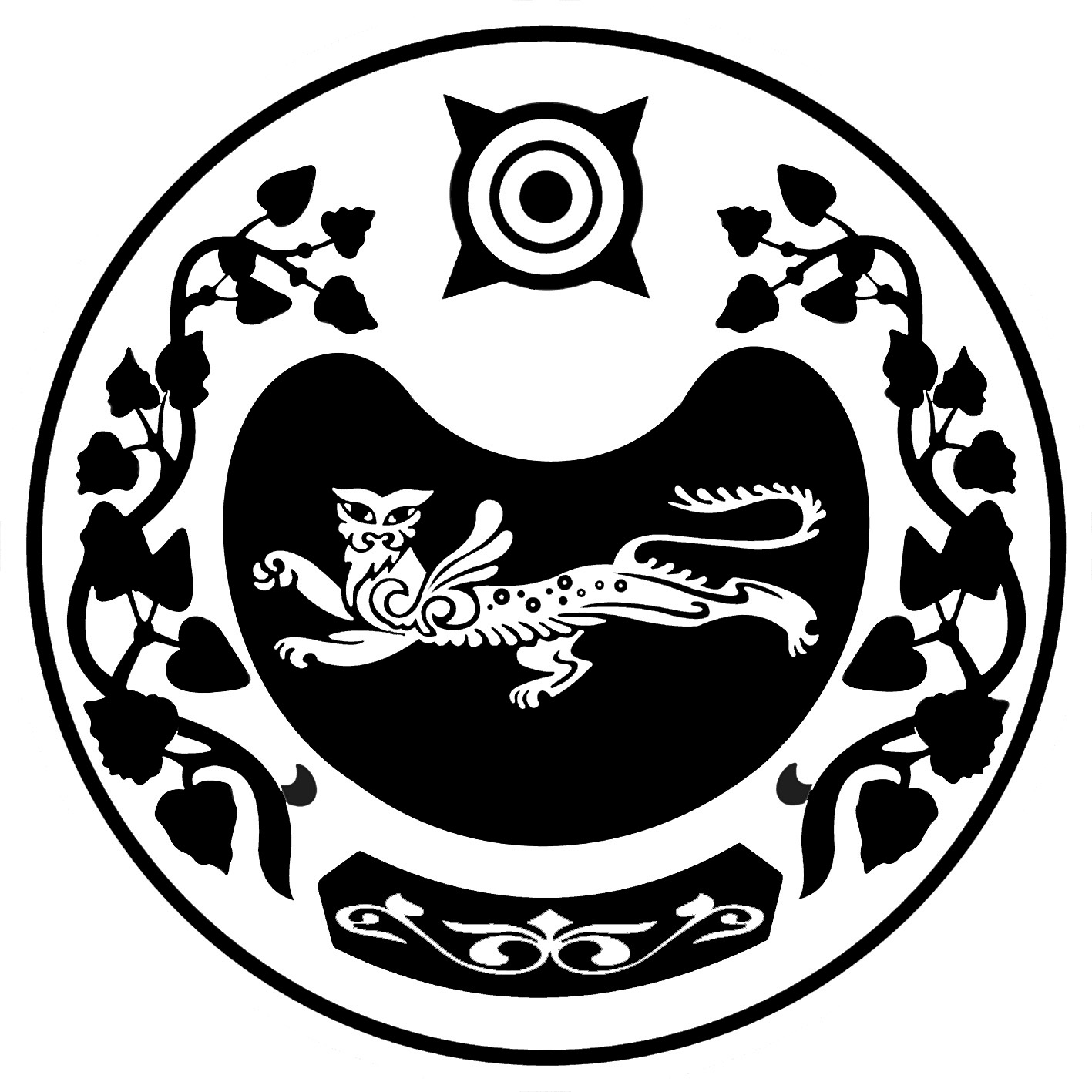 П О С Т А Н О В Л Е Н И Еот 24 сентября 2014 г.  №     214а -пс. КалининоО  начале  отопительного сезона 2014-2015 гг.        В связи с установившейся устойчивой среднесуточной температурой наружного воздуха 8 градусов  Цельсия, необходимой для начала отопительного сезона на территории Калининского сельсовета  в соответствии  с п.11,12, и ч.1 ст.15  ФЗ РФ от 06.10.2003 г № 131 –ФЗ «Об общих принципах организации местного самоуправления», (с последующими изменениями) п.5 «Правил предоставления коммунальных услуг гражданам», утвержденным  Постановлением Правительства  Российской Федерации  № 354 от 06.05.2011 г ( с последующими  дополнениями), руководствуясь Постановлением Главы Усть-Абаканского района  № 1791 п от 18.09.2014 г. «О начале  отопительного периода 2014-2015 г», администрация Калининского сельсоветаПОСТАНОВЛЯЕТ:1. Установить начало отопительного сезона 2014-2015 гг  для МКУК «КДЦ Центр» с 18 сентября 2014 года.2. Рекомендовать начало отопительного сезона 2014-2015 года в учреждениях социальной сферы, расположенных на территории Калининского сельсовета с 18 сентября 2014 года.3. Учреждениям  получающим  тепловую энергию от филиала Абаканская ТЭЦ начало отопительного сезона  считать с момента  подписания  акта готовности  к отопительному сезону 2014-2015 гг.4. Руководителям учреждений  социальной сферы  обеспечить температурный режим в подведомственных учреждениях согласно  санитарным нормам.5. Специалисту  администрации Калининского сельсовета  Тихонович Н.В. довести  настоящее  постановление  до руководителей  учреждений социальной сферы, а также  организаций  вырабатывающих и поставляющих тепловую энергию на территории Калининского сельсовета.6. Настоящее постановление  опубликовать в газете «Усть- Абаканские известия».7. Контроль  над исполнением настоящего постановления  оставляю за собой.Глава  Калининского сельсовета 		А.И.Демин.РОССИЯ ФЕДЕРАЦИЯЗЫХАКАС РЕСПУБЛИКААFБАН ПИЛТIРI  АЙМААТАЗОБА ПИЛТIРI ААЛ  ЧÖБIНIҢУСТАF ПАСТААРОССИЙСКАЯ ФЕДЕРАЦИЯРЕСПУБЛИКА ХАКАСИЯУСТЬ-АБАКАНСКИЙ РАЙОН	       АДМИНИСТРАЦИЯКАЛИНИНСКОГО СЕЛЬСОВЕТА